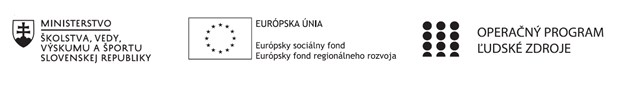 Správa o činnosti pedagogického klubu Príloha: Prezenčná listina zo stretnutia pedagogického klubuPrioritná osVzdelávanieŠpecifický cieľ1.1.1 Zvýšiť inkluzívnosť a rovnaký prístup ku kvalitnému vzdelávaniu a zlepšiť výsledky a kompetencie detí a žiakovPrijímateľSpojená škola Pohronská Polhora, Hlavná 1, 976 56 Pohronská PolhoraNázov projektuZvýšenie kvality vzdelávania na Spojenej škole, Hlavná 1, 976 56 Pohronská PolhoraKód projektu  312011R987 Názov pedagogického klubu Pedagogický klub prírodovedných viedDátum stretnutia  pedagogického klubu19.10.2020Miesto stretnutia  pedagogického klubuSpojená škola Pohronská PolhoraMeno koordinátora pedagogického klubuMgr. Zuzana ŠušorováOdkaz na webové sídlo zverejnenej správyhttps://zsppolhora.edupage.org/login/?msg=3Manažérske zhrnutie:Cieľom stretnutia bolo venovať sa slaboprospievajúcim žiakom nielen pri vyučovaní, ale aj v mimovyučovacom čase, pri krúžkovej činnosti a zapájať ich do ďalších aktivít, napr. súťaží a projektov. Hlavné body, témy stretnutia, zhrnutie priebehu stretnutia:Hlavné body:  1. Oboznámenie sa s postupom príprav na jednotlivé súťaže                        2. Možnosti účasti aj slaboprospievajúcich žiakov.Téma:            Zapojenie žiakov do súťaží a olympiádZhrnutie priebehu stretnutia:Program stretnutia:1. Privítanie účastníkov pedagogického klubu koordinátorom. 2. Predloženie a hľadanie možností zapojenia sa slaboprospievajúcich žiakov do súťaží, krúžkov a projektov. 3. Diskusia, výber najvhodnejších možností a príležitostí. 4. Vyvodenie záveru stretnutia.Závery a odporúčania:Individuálnym prístupom pedagógov zlepšovať vedomostnú úroveň slaboprospievajúcich žiakov je aj ich väčšie angažovanie sa na reprezentácii a aktivitách školy. Vypracoval (meno, priezvisko)Ing. Iveta Begelová Dátum19.10.2020PodpisSchválil (meno, priezvisko)PaedDr. Drahomíra TereňováDátum19.10.2020Podpis